To qualify for nomination, candidates should have completed a 2-year term on the Club Committee, or commenced office as Zone Councillor during 2022.  Closing date for nominations: 4.30 pm, Monday, 15 August 2023email to view@thesmithfamily.com.au or VIEW Clubs of Australia, GPO Box 10500, Sydney NSW 2001Section 1 – To be completed by the ProposerSection 2 – About the Candidate (completed by the Candidate)Candidate Details::Section 3 – Pen Portrait of the Candidate (completed by the Candidate)In the event of an election, the information in this section will be forwarded to other Clubs in the Zone so all nominees have an equal opportunity to share their personal attributes and future plans for the Zone.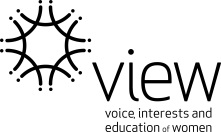 Nomination Form for Zone Councillorfor term of office: 1 Jan 2024 – 31 Dec 2025We&ofVIEW Clubnominate: (name of candidate)nominate: (name of candidate)for the position of Zone Councillor for Zonefor the position of Zone Councillor for Zonefor the position of Zone Councillor for Zonefor 2024-25.for 2024-25.I accept the above nominationSignature of CandidateSignature of CandidateAddress:Suburb:State:Postcode:Phone:Home:Mobile:Mobile:Email:Primary Club:Previous VIEW Club Committee Positions Held:Dates:Statement by Candidate:  What I would bring to the position of VIEW Zone Councillor.